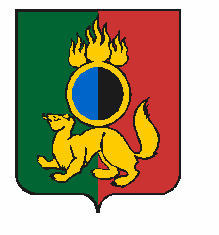 АДМИНИСТРАЦИЯ ГОРОДСКОГО ОКРУГА ПЕРВОУРАЛЬСКПОСТАНОВЛЕНИЕг. ПервоуральскО внесении изменений в постановление Администрации городского округа Первоуральск от 03 апреля 2024 года № 835 «О ликвидации Первоуральского муниципального унитарного предприятия «Общегородская газета»В соответствии со статьями  61- 64 Гражданского кодекса Российской Федерации, Федеральным законом от 06 октября 2003 года № 131-ФЗ «Об общих принципах организации местного самоуправления в Российской Федерации», Федеральным законом от 14 ноября 2002 года № 161-ФЗ «О государственных и муниципальных унитарных предприятиях», руководствуясь Уставом городского округа Первоуральск, Положением «О порядке создания, реорганизации и ликвидации муниципальных унитарных предприятий городского округа Первоуральск», утвержденным решением Первоуральской городской Думы от 22 декабря 2022 года № 38, Администрация городского округа ПервоуральскПОСТАНОВЛЯЕТ:	1. Внести в постановление Администрации городского округа Первоуральск от 
03 апреля 2024 года № 835 «О ликвидации Первоуральского муниципального унитарного предприятия «Общегородская газета» (далее – постановление) следующие изменения:	1.1. В преамбуле постановления слова «Положением «О порядке создания, реорганизации и ликвидации муниципальных унитарных предприятий городского округа Первоуральск», утвержденным решением Первоуральской городской Думы от 30 июня 2016 года № 465» заменить на слова: «Положением «О порядке создания, реорганизации и ликвидации муниципальных унитарных предприятий городского округа Первоуральск», утвержденным решением Первоуральской городской Думы от 22 декабря 2022 года 
№ 38».	1.2. Дополнить постановление пунктом 2.1 следующего содержания: 
	«2.1. Приступить к процедуре ликвидации Первоуральского муниципального унитарного предприятия «Общегородская газета» с 22 апреля 2024 года.».	1.3. Пункт 3 постановления изложить в следующей редакции: 
	«3. Назначить с 22 апреля 2024 года ликвидационную комиссию Первоуральского муниципального унитарного предприятия «Общегородская газета» и утвердить ее состав (приложение 1).».	1.4. Дополнить постановление пунктом 3.1. следующего содержания: 
	«3.1. Директору Первоуральского муниципального унитарного предприятия «Общегородская газета»:	1) в течение трех рабочих дней после даты принятия настоящего постановления уведомить в письменной форме о ликвидации Первоуральского муниципального унитарного предприятия «Общегородская газета» уполномоченный государственный орган для внесения соответствующей записи в Единый государственный реестр юридических лиц с приложением настоящего постановления;	2) поместить в органах печати, в которых публикуются данные о государственной регистрации юридического лица, публикацию о ликвидации Первоуральского муниципального унитарного предприятия «Общегородская газета» и о порядке и сроках заявления требований кредиторами.».	1.5. Из пункта 4 постановления исключить подпункты 1 и 4.	2. Приложение 1 постановления утвердить в новой редакции согласно приложению 1 к настоящему постановлению.	3. Приложение 2 постановления утвердить в новой редакции согласно приложению 2 к настоящему постановлению.		4. Пункт 7 постановления изложить в следующей редакции: 
	«7. Установить, что со дня назначения ликвидационной комиссии функции единоличного исполнительного органа Первоуральского муниципального унитарного предприятия «Общегородская газета» переходят к ликвидационной комиссии, назначенной настоящим постановлением.».	5. Опубликовать настоящее постановление в газете «Вечерний Первоуральск» и разместить на официальном сайте городского округа Первоуральск.	6. Контроль за исполнением настоящего постановления возложить на заместителя Главы городского округа Первоуральск по управлению социальной сферой Л.В.Васильеву.03.04.2024№850И. о. Главы городского округа Первоуральск,заместитель Главы по финансово-экономической политике М.Ю.Ярославцева